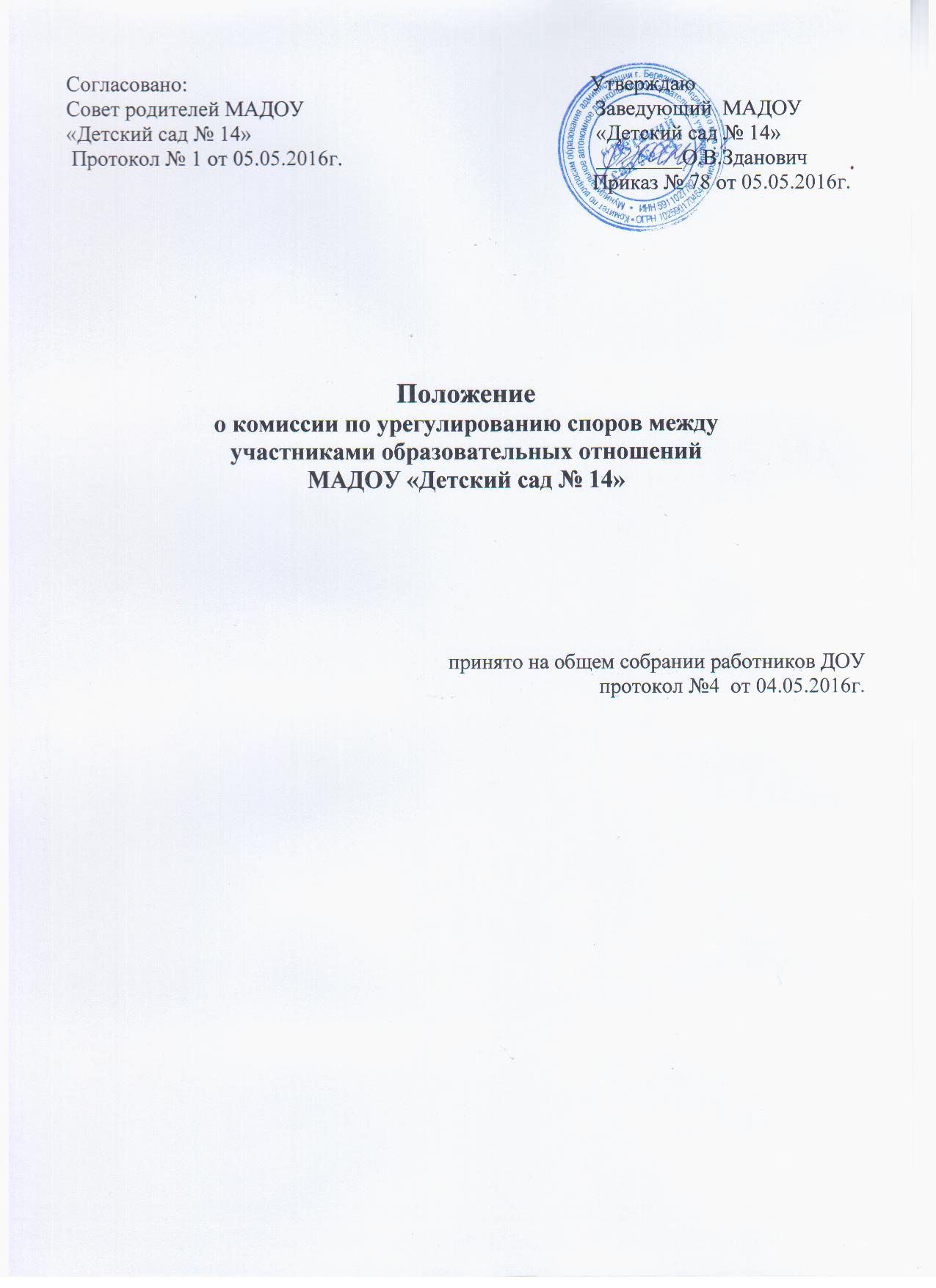 1. Общие положения1.1. Настоящее Положение о комиссии по урегулированию споров между участниками образовательных отношений МАДОУ «Детский сад № 14» (далее – Положение) разработано на основе Федерального закона от 29.12.2012 №273-ФЗ «Об образовании в Российской Федерации» в целях  урегулирования   разногласий между участниками образовательных отношений по вопросам реализации права на образование, в том числе в случаях возникновения конфликта   интересов педагогического  работника,  применения  локальных  нормативных    актов, а также с целью оптимизации взаимодействия педагогических работников с другими участниками образовательного процесса, профилактики конфликта интересов педагогического работника, при котором у педагогического работника при осуществлении им профессиональной деятельности возникает личная заинтересованность в получении материальной выгоды или иного преимущества и которая влияет или может повлиять на надлежащее исполнение педагогическим работником профессиональных обязанностей вследствие противоречия между его личной заинтересованностью и интересами воспитанников, родителей (законных представителей) несовершеннолетних воспитанников.Комиссия по урегулированию споров между участниками образовательных отношений (далее – Комиссия) является первичным органом по рассмотрению конфликтных ситуаций.1.2.  В своей деятельности Комиссия  руководствуется Федеральным законом от 29.12.2012 №273-ФЗ «Об образовании в Российской Федерации», Трудовым Кодексом РФ, Уставом МАДОУ «Детский сад № 14», Правилами внутреннего трудового распорядка МАДОУ  и другими нормативными актами.1.3. В своей работе  Комиссия  должна обеспечивать соблюдение прав личности.2. Порядок избрания Комиссии2.1. Комиссия   создается  в  организации,     осуществляющей образовательную   деятельность,   из   равного   числа     представителей  родителей   (законных     представителей)  воспитанников ДОУ, работников  организации,   осуществляющей образовательную деятельность.2.2. Избранными в состав Комиссии от работников МАДОУ   считаются кандидатуры, получившие большинство голосов на общем собрании  работников.2.3. Избранными в состав Комиссии  от родительской общественности считаются  кандидаты, получившие большинство голосов на общем родительском собрании.2.4. Комиссия из своего состава избирает председателя, заместителя и секретаря.2.5.Утверждение членов комиссии и назначение ее председателя оформляются приказом по МАДОУ «Детский сад № 14».2.6. Срок полномочий Комиссии  составляет 1 год3. Деятельность  Комиссии3.1. Комиссия собирается в случае возникновения конфликтной ситуации в МАДОУ «Детский сад № 14» , если стороны самостоятельно не урегулировали  разногласия.3.2. Заявитель может обратиться в  Комиссию  в десятидневный срок со дня возникновения конфликтной ситуации и нарушения его прав.  3.3. Комиссия  в соответствии с полученным заявлением, заслушав мнения обеих  сторон, принимает решение об урегулировании конфликтной ситуации.3.4. Конфликтная ситуация рассматривается в присутствии заявителя и ответчика.  Комиссия имеет право вызывать на заседания свидетелей конфликта, приглашать  специалистов (психолога), если они не являются членами комиссии.3.5. Работа Комиссии  оформляется протоколами, которые подписываются  председателем комиссии  и секретарем.3.6. Решения Комиссии  принимаются простым  большинством голосов при наличии  не менее   половины членов состава комиссии.3.7. Рассмотрение заявления должно быть проведено в десятидневный срок со дня  подачи заявления.3.8. По требованию заявителя решение Комиссии  может быть выдано ему в  письменном виде.3.9 Решение комиссии  по  урегулированию  споров  между   участникамиобразовательных отношений  является  обязательным  для  всех   участниковобразовательных отношений в организации, осуществляющей   образовательнуюдеятельность, и подлежит исполнению в сроки,  предусмотренные   указаннымрешением.3.10. Решение комиссии  по  урегулированию  споров  между   участникамиобразовательных  отношений  может  быть  обжаловано   в     установленномзаконодательством Российской Федерации порядке.4. Права и обязанности членов Комиссии 4.1. Члены Комиссии имеют право на получение необходимых консультаций  различных специалистов и организаций по вопросам, относящихся к компетенции   Комиссии.4.2. Члены Комиссии  обязаны присутствовать на заседании, принимать решение по  заявленному вопросу открытым голосованием, давать заявителю ответ в письменной   и устной форме.4.3. Принимать к рассмотрению заявления любого участника образовательных  отношений при несогласии с решением или действием администрации, воспитателя,  родителя (законного представителя) воспитанника.4.4. Рекомендовать, приостанавливать или отменять ранее принятое решение на  основание проведенного изучения при согласии конфликтующих сторон;4.5. Рекомендовать изменения в локальных актах МАДОУ с целью демократизации основ управления образовательным учреждением или  расширения прав участников образовательных отношений.5. Делопроизводство Комиссии 5.1. Заседания  Комиссии  оформляются протоколом, который подписывается председателем и секретарем Комиссии. Протоколы хранятся в МАДОУ  в течение пяти лет. Все протоколы регистрируются в журнале регистрации протоколов Комиссии.       Данное Положение согласовывается с ПК МАДОУ и принимается на Совете Учреждения, срок его действия не устанавливается.